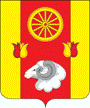 	Отчет о проделанной работе Ремонтненского сельского поселения по гармонизации межэтнических отношений за июль 2016 года.1.  Проведение заседаний консультативных советов и малых советов2. Информация о ходе выполнения муниципальных программ борьбы с экстремизмом и планов по гармонизации межэтнических отношений3. Проведенные сходы граждан4. В случаях возникновения конфликтных ситуаций: (обобщенная информация)5. Информация о деятельности добровольных народных дружин6. Факты уничтожения посевов при несанкционированном выпасе скотаГлава Ремонтненскогосельского поселения                                                                      А.Я. ЯковенкоАДМИНИСТРАЦИЯ  РЕМОНТНЕНСКОГОСЕЛЬСКОГО ПОСЕЛЕНИЯАдминистрация Ремонтненского районаРемонтненского районаРостовской областиАдминистрация Ремонтненского района347480 с. РемонтноеАдминистрация Ремонтненского районаул. Ленинская 94Администрация Ремонтненского района   № 93.30/712  05.08.2016                           Администрация Ремонтненского районадатаКоличество участниковповестка дняпринятые решениянаименование мероприятия дата проведения№ пунктов программ (планов)объем выполнениядата и место проведенияколичество участниковкто проводилподнимаемые вопросыпринятые решения22.07.2016 МБУК «РДК и АКБ»      98Глава Ремонтненского сельского поселения, информационная группа Ремонтненского района      1. Отчет Главы Ремонтненского сельского поселения за 1 полугодие 2016 года.2. Отчет о проделанной работе участкового уполномоченного полиции Ремонтненского сельского поселения за 1 полугодие 2016 года.3. Разьяснения по проведению профилактических мероприятий по вакцинации КРС.4. Информация информационной группы Администрации Ремонтненского района о проделанной работе за 1 полугодие 2016 года5. Разьяснения по проведению профилактических мероприятий по недопущению ландшафтных пожаровИнформацию принять к сведению.Информацию принять к сведениюИнформацию принять к сведениюИнформацию принять к сведениюдата и место причины конфликтаустановочные данные участниковпринятые меры по локализации конфликтапринятые процессуальные решениянаименование мероприятия численность дружинниковФИО руководителя дружиныэтнический состав дружиныОхрана общественного порядка15 чел.Лепетюхин Максим Сергеевичрусские дата и местопричинитель вреда (ФИО, национальность)пострадавший (ФИО, национальность)меры, принятые органами власти----